Name:__________________________ Date Assigned: Mon.1/7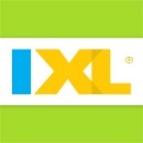 Period:  1   2					        Date Due: Tues.1/15Instructions: Complete these standards and turn this sheet in by the due date above. Smart Scores > 90 will go in the gradebook as 100. Any scores below 90 will go in “as-is.”Name:__________________________ Date Assigned: Mon.1/7Period:  1   2					        Date Due: Tues.1/15Instructions: Complete these standards and turn this sheet in by the due date above. Smart Scores > 90 will go in the gradebook as 100. Any scores below 90 will go in “as-is.”Name:__________________________ Date Assigned: Mon.1/7Period:  1   2					        Date Due: Tues.1/15Instructions: Complete these standards and turn this sheet in by the due date above. Smart Scores > 90 will go in the gradebook as 100. Any scores below 90 will go in “as-is.”IXL #SKILL/TOPICSMART SCOREGG3Interpret line plots (dot plots)HH1Calculate mean, median, mode, and rangeHH3MMMR: Find the missing numberHH4Calculate mean absolute deviation (MAD)IXL #SKILL/TOPICSMART SCOREGG3Interpret line plots (dot plots)HH1Calculate mean, median, mode, and rangeHH3MMMR: Find the missing numberHH4Calculate mean absolute deviation (MAD)IXL #SKILL/TOPICSMART SCOREGG3Interpret line plots (dot plots)HH1Calculate mean, median, mode, and rangeHH3MMMR: Find the missing numberHH4Calculate mean absolute deviation (MAD)